EL NUMERO “1”Pinta el Numero Uno con Temperas Repasa el Número Uno y pinta donde hay Una imagen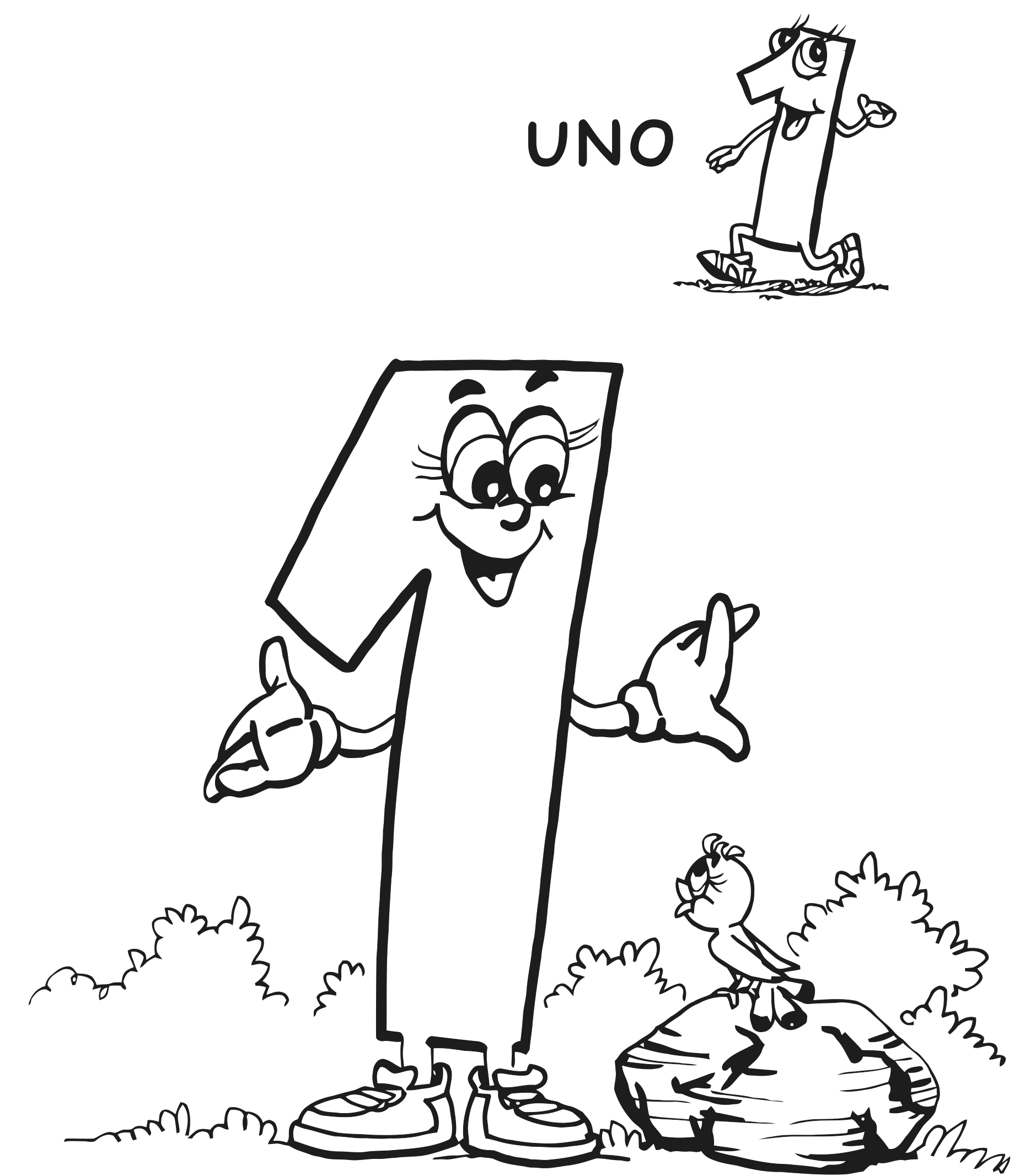 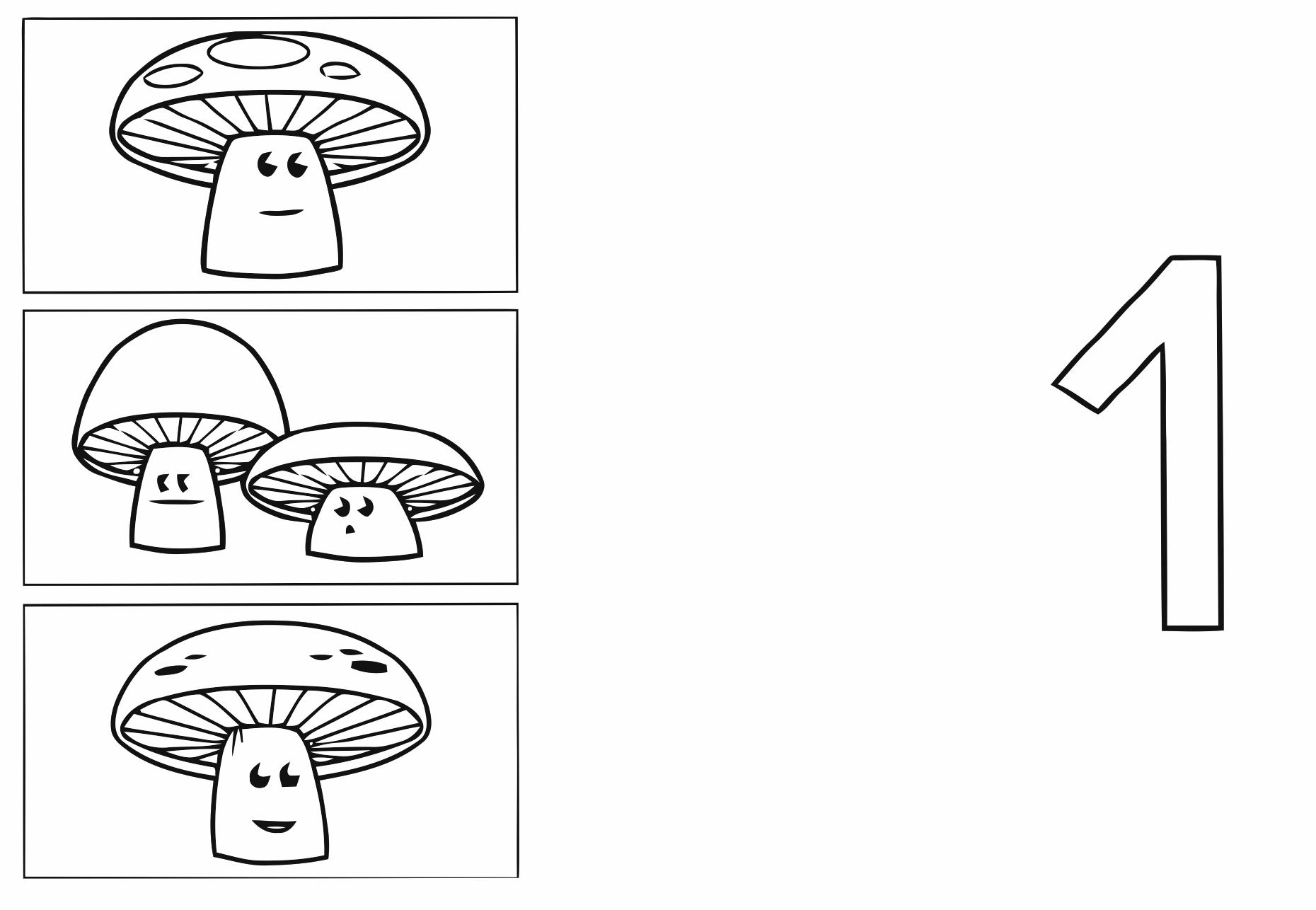 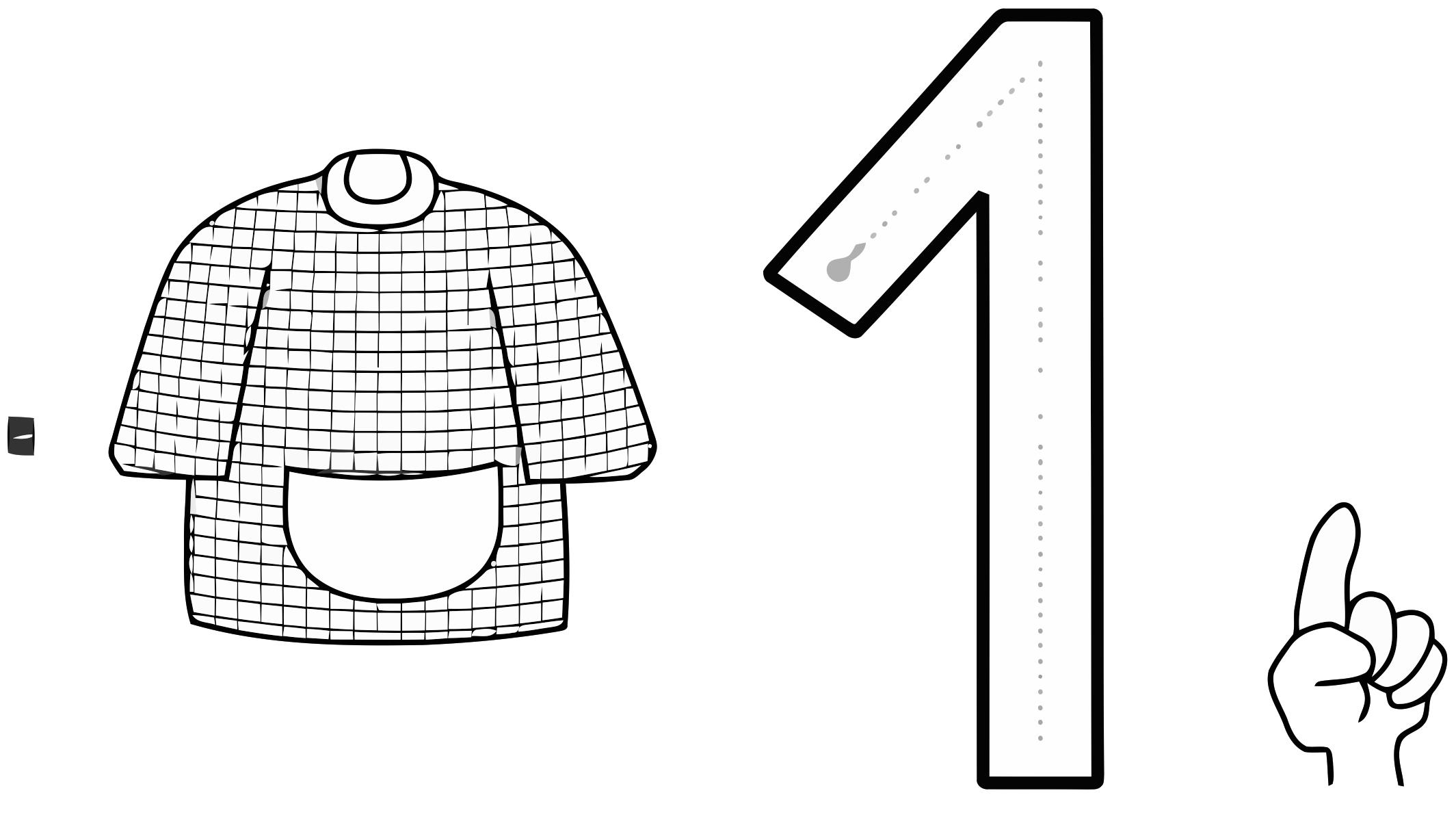 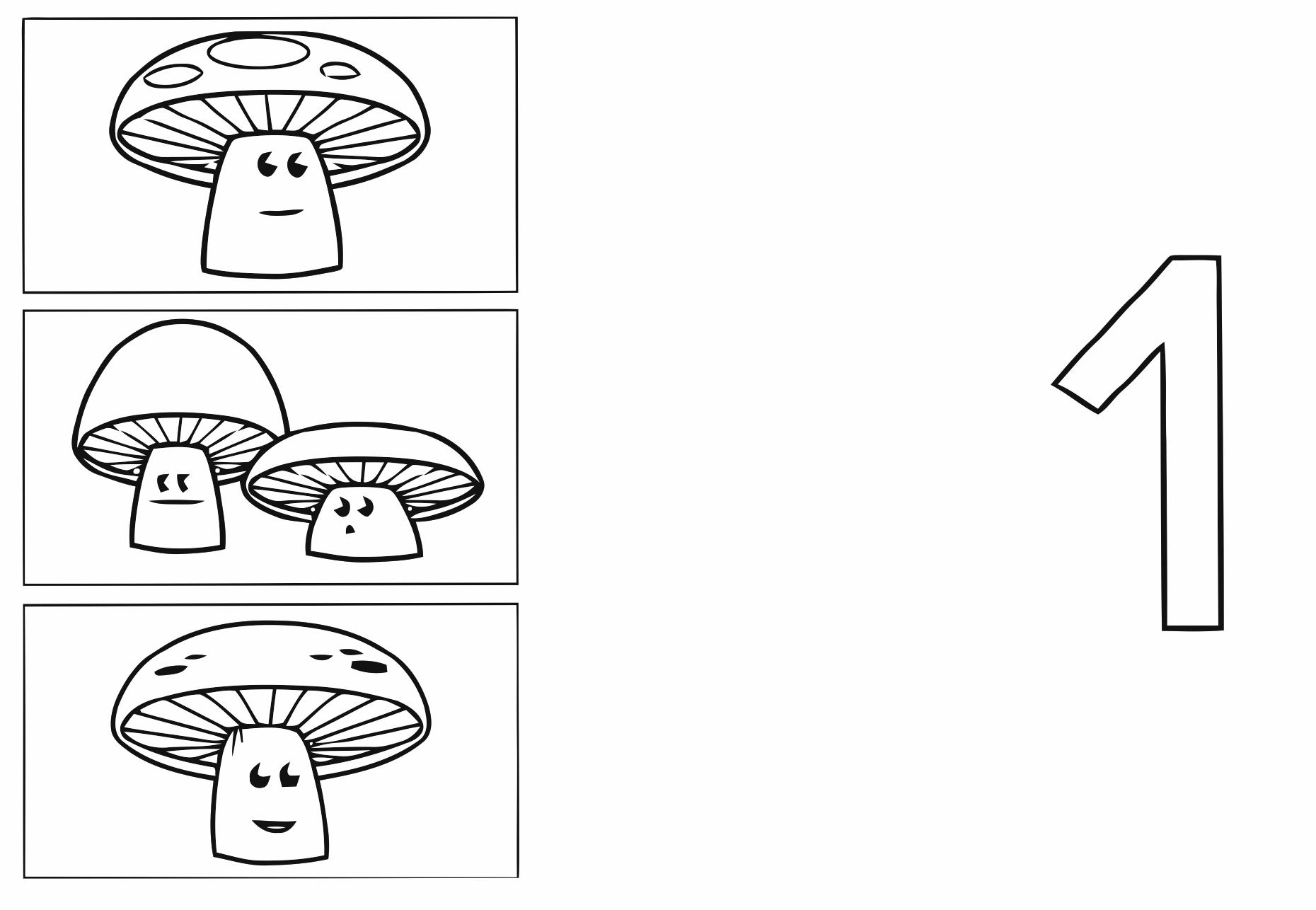 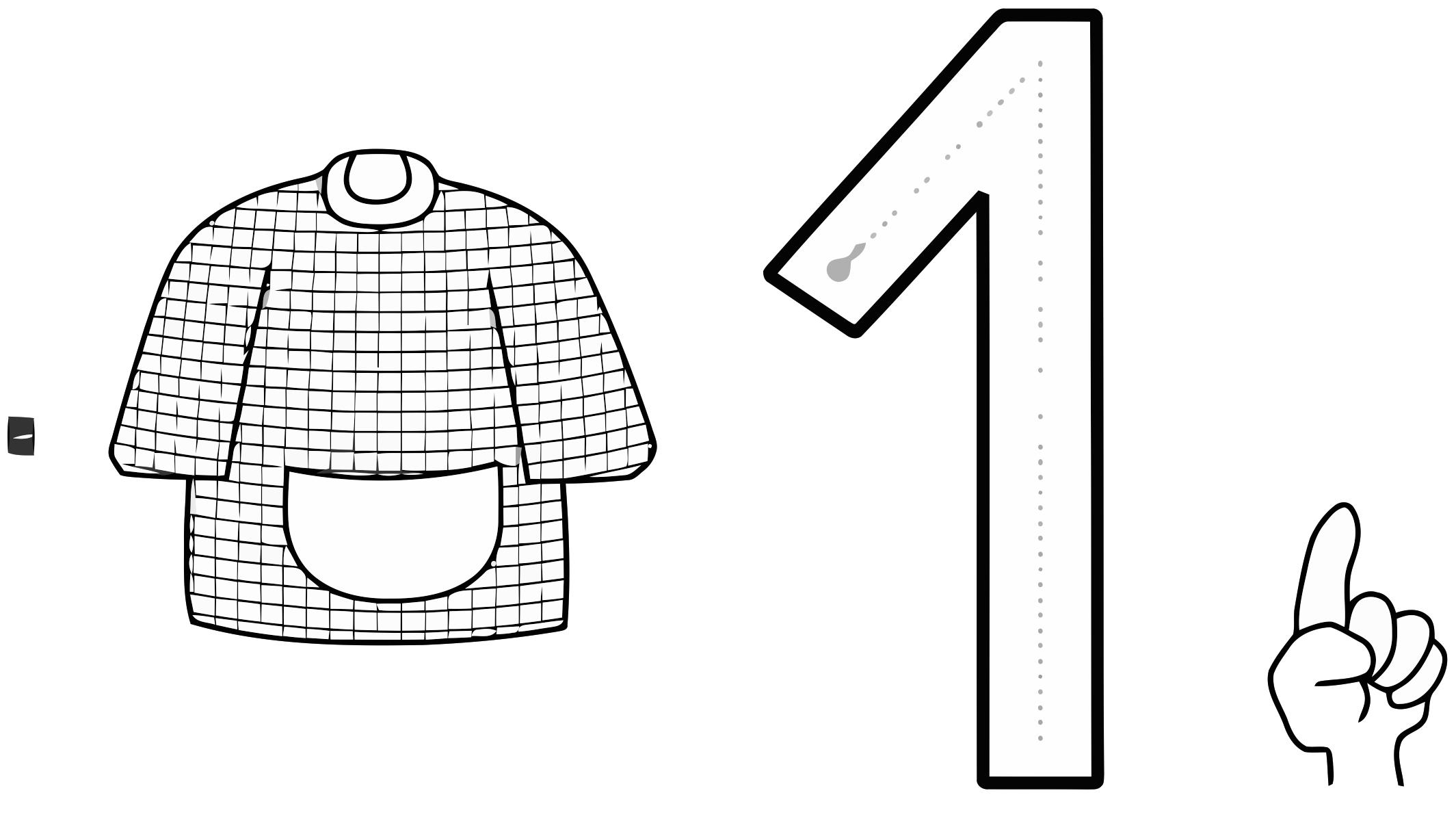 Colorea al 1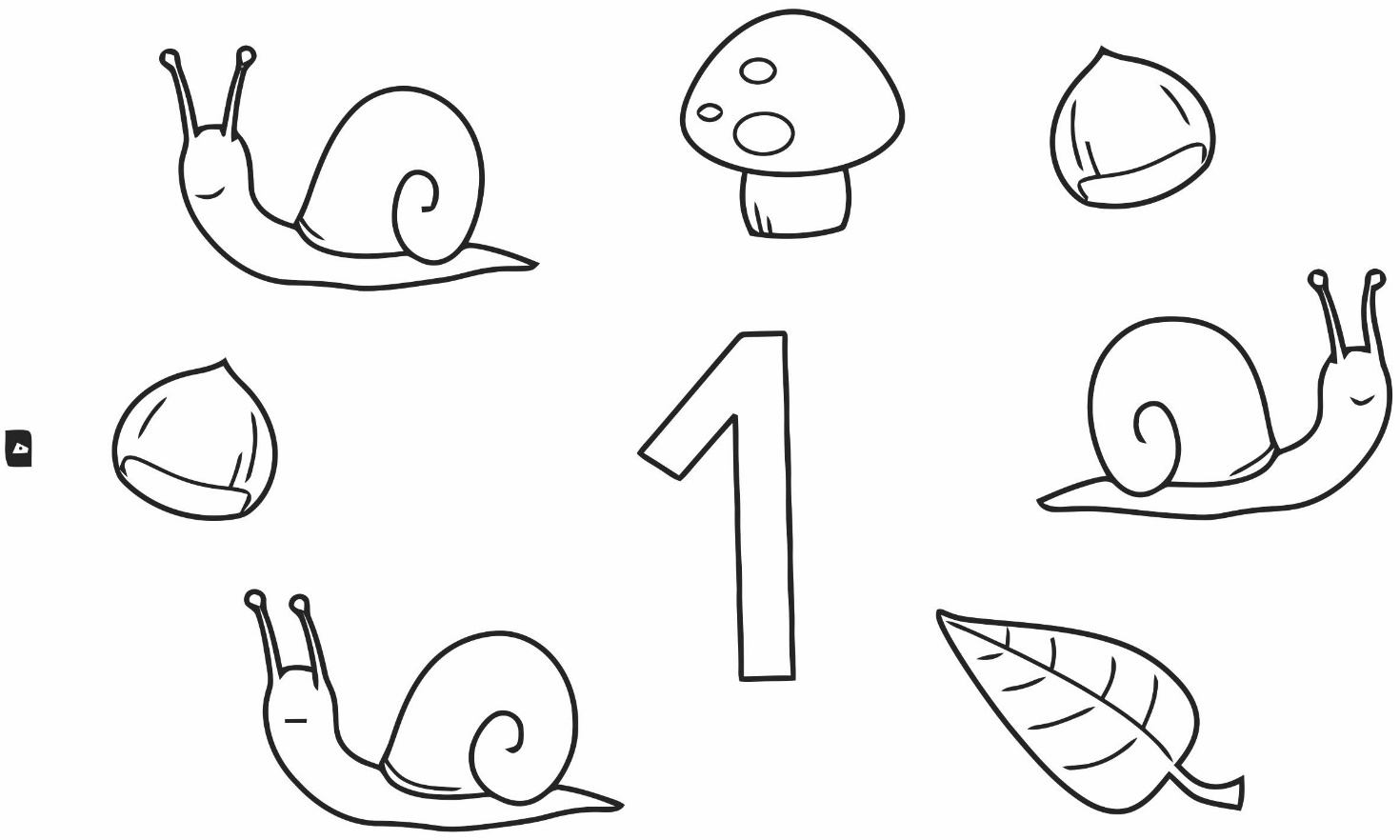 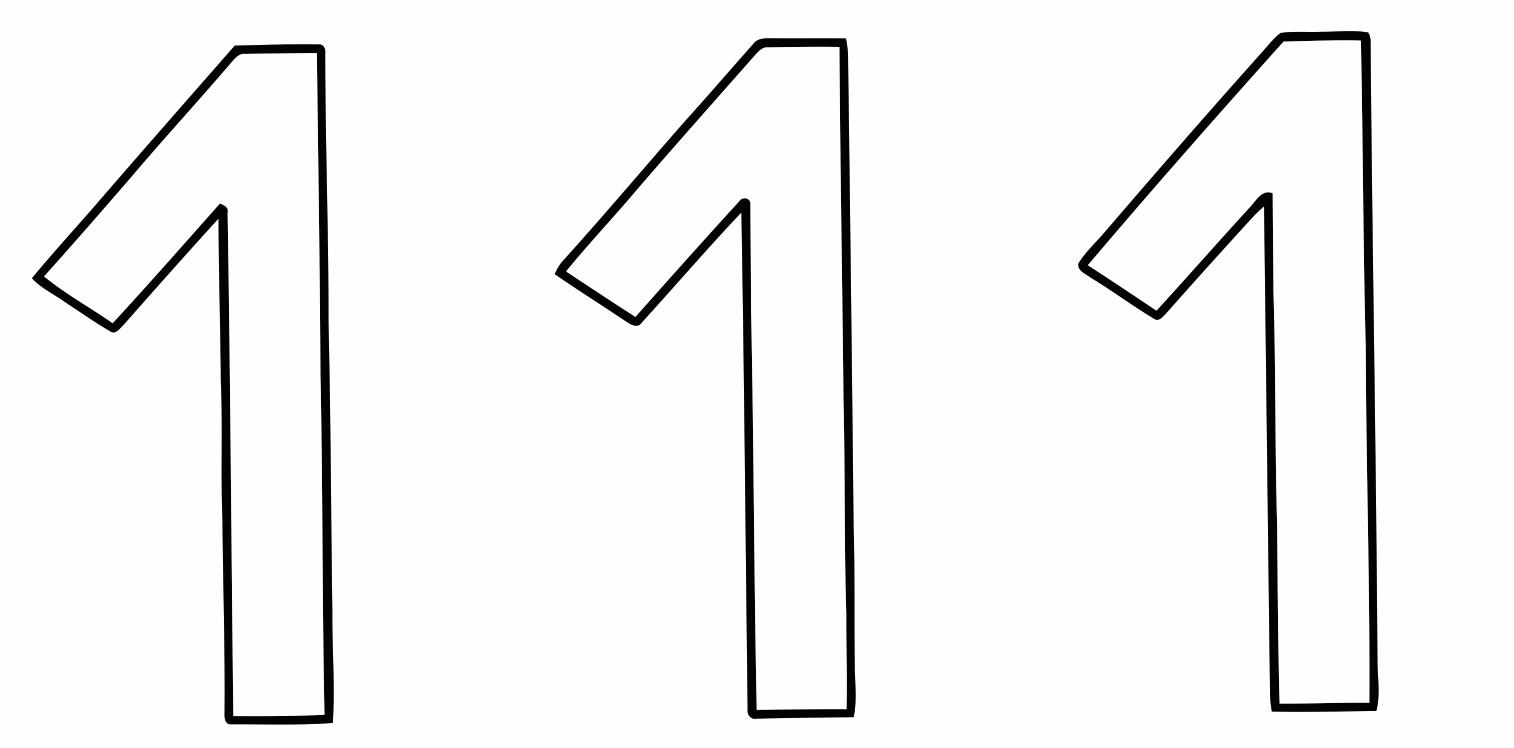 Repasar sin tocar a los costados.Delinea con lápiz o plumón delgado el número 1.Colorea.Repasa con plumón delgado el número "1"Cuenta ¿cuántos conejos hay? luego píntalo.